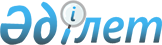 О внесении изменений и дополнений в некоторые законодательные акты Республики Казахстан по вопросам государственного материального резерваЗакон Республики Казахстан от 3 февраля 2010 года № 248-IV

      Статья 1. Внести изменения и дополнения в следующие законодательные акты Республики Казахстан:

      1. В Закон Республики Казахстан от 15 марта 1999 года "О государственных секретах" (Ведомости Парламента Республики Казахстан, 1999 г., № 4, ст. 102; 2001 г., № 8, ст. 53; 2002 г., № 15, ст. 147; 2004 г., № 6, ст. 41; 2007 г., № 2, ст. 18; № 9, ст. 67; № 20, ст. 152; Закон Республики Казахстан от 7 декабря 2009 года "О внесении изменений и дополнений в некоторые законодательные акты Республики Казахстан по вопросам дальнейшего усиления борьбы с коррупцией", опубликованный в газетах "Егемен Қазақстан" и "Казахстанская правда" 15 декабря 2009 г.; Закон Республики Казахстан от 10 декабря 2009 года "О внесении изменений и дополнений в некоторые законодательные акты Республики Казахстан по вопросам дальнейшего совершенствования системы исполнения уголовных наказаний и уголовно-исполнительной системы", опубликованный в газетах "Егемен Қазақстан" и "Казахстанская правда" 21 декабря 2009 г.):



      подпункт 29) статьи 12 изложить в следующей редакции:

      "29) сведения, раскрывающие фактические запасы государственного материального резерва;".

      2. В Закон Республики Казахстан от 27 ноября 2000 года "О государственном материальном резерве" (Ведомости Парламента Республики Казахстан, 2000 г., № 20, ст. 378; 2003 г., № 15, ст. 139; 2006 г., № 16, ст. 104):



      1) в преамбуле:



      слова "правовые и экономические" заменить словом "общественные";



      слова "между государством и хозяйствующими субъектами" исключить;



      2) статью 1 изложить в следующей редакции:



      "Статья 1. Основные понятия, используемые в настоящем Законе



      В настоящем Законе используются следующие основные понятия:



      1) неснижаемый запас - постоянно поддерживаемый объем запаса материальных ценностей государственного материального резерва, определяемый Правительством Республики Казахстан;



      2) разбронирование - выпуск материальных ценностей из государственного материального резерва без последующей закладки либо в целях утилизации (уничтожения), а также для оказания гуманитарной помощи и принятия первоочередных мер по ликвидации последствий чрезвычайных ситуаций природного и техногенного характера с последующей закладкой;



      3) мобилизационный резерв - запас материальных ценностей по ограниченной номенклатуре, являющийся составной частью государственного материального резерва, необходимый для выполнения мобилизационного заказа при мобилизации, военном положении и в военное время, оказания гуманитарной помощи, принятия первоочередных мер по ликвидации последствий чрезвычайных ситуаций природного и техногенного характера в мирное время и не используемый организациями, имеющими мобилизационный заказ, в текущей производственной деятельности, а также материально-технические средства специальных формирований;



      4) материальные ценности - товары, необходимые для обеспечения поставленных перед уполномоченным органом задач, номенклатура (перечень и объемы) которых определяется Правительством Республики Казахстан;



      5) поставка материальных ценностей в государственный материальный резерв - закупка и (или) отгрузка (доставка) материальных ценностей в пункты хранения материальных ценностей государственного материального резерва;



      6) закладка материальных ценностей в государственный материальный резерв - принятие материальных ценностей для хранения в государственном материальном резерве;



      7) выпуск материальных ценностей из государственного материального резерва - изъятие материальных ценностей из государственного материального резерва в порядке освежения, заимствования, разбронирования;



      8) перемещение материальных ценностей - транспортировка материальных ценностей из одного пункта хранения материальных ценностей государственного материального резерва в другой пункт, включая погрузку и разгрузку материальных ценностей;



      9) государственный материальный резерв (далее - государственный резерв) - запас материальных ценностей, предназначенный для мобилизационных нужд, принятия первоочередных мер по предупреждению и ликвидации последствий чрезвычайных ситуаций природного и техногенного характера, оказания гуманитарной помощи и регулирующего воздействия на рынок;



      10) заимствование материальных ценностей из государственного резерва - выпуск материальных ценностей из государственного резерва на определенных условиях с последующим возвратом в государственный резерв равного количества и качества аналогичных материальных ценностей;



      11) освежение государственного резерва - выпуск материальных ценностей из государственного резерва до истечения установленных сроков их хранения при одновременной или с разрывом во времени закладке ценностей в государственный резерв равного количества и аналогичного качества материальных ценностей;



      12) пункты хранения материальных ценностей государственного резерва - юридические лица, осуществляющие на договорной основе хранение материальных ценностей государственного резерва и оказание услуг, связанных с хранением;



      13) оперирование - поставка, хранение и выпуск материальных ценностей государственного резерва;



      14) нормативы хранения - технические нормативы и требования по содержанию и условиям хранения материальных ценностей государственного резерва;



      15) размещение заказа - выбор поставщиков и потребителей для поставки и выпуска материальных ценностей государственного резерва за счет бюджетных средств в порядке, установленном законодательством Республики Казахстан;



      16) уполномоченный орган - государственный орган, осуществляющий исполнительные и контрольные функции, а также руководство системой государственного резерва.";



      3) в статье 5:



      дополнить подпунктом 8-1) следующего содержания:

      "8-1) определяет перечень субъектов торговой деятельности - получателей материальных ценностей, объем, цену и размер торговой надбавки в случае использования государственного резерва для оказания регулирующего воздействия на рынок, а также критерии отбора субъектов торговой деятельности, включаемых в данный перечень;";



      подпункт 11) после слова "для" дополнить словами "предупреждения и";



      дополнить подпунктами 13), 14) и 15) следующего содержания:



      "13) принимает решение о передаче на баланс другим государственным органам подлежащие освежению материальные ценности государственного резерва;



      14) определяет порядок списания дебиторской задолженности государственного резерва;



      15) осуществляет иные полномочия, предусмотренные Конституцией, законами Республики Казахстан и актами Президента Республики Казахстан.";



      4) статью 6 дополнить подпунктом 5) следующего содержания:

      "5) осуществляют иные функции, предусмотренные законами Республики Казахстан, актами Президента Республики Казахстан и Правительства Республики Казахстан.";



      5) в статье 7:



      дополнить подпунктом 6-2) следующего содержания:

      "6-2) принимает решение о перемещении разбронированных материальных ценностей мобилизационного резерва в целях пополнения номенклатуры государственного резерва;";



      подпункт 8) после слова "ценностей" дополнить словом "системы";



      6) в пункте 3 статьи 11 слова "о сертификации и стандартизации" заменить словами "о техническом регулировании";



      7) в статье 13:



      в пункте 5 слова "такого выпуска" исключить;



      дополнить пунктами 8-1 и 8-2 следующего содержания:



      "8-1. Приобретение товаров государственного резерва юридическими лицами, осуществляющими закупки в соответствии с законодательством Республики Казахстан о государственных закупках, производится у уполномоченного органа или его подведомственных организаций.



      8-2. Выпуск материальных ценностей государственного резерва для обеспечения первоочередных работ по предупреждению и ликвидации последствий чрезвычайных ситуаций природного и техногенного характера, оказания гуманитарной помощи осуществляется в порядке разбронирования.



      Последующая закладка в государственный резерв материальных ценностей, выпущенных для обеспечения первоочередных работ по предупреждению и ликвидации последствий чрезвычайных ситуаций природного и техногенного характера, оказания гуманитарной помощи, осуществляется в порядке, установленном законодательством Республики Казахстан.";



      в пункте 11:



      после слова "при" дополнить словами "предупреждении и";



      после слова "ликвидации" дополнить словом "последствий";



      слова "в течение девяноста дней" заменить словами "в сроки, установленные решением Правительства Республики Казахстан,";



      8) дополнить статьей 14-1 следующего содержания:



      "Статья 14-1. Порядок выпуска материальных ценностей из

                    государственного резерва для оказания

                    регулирующего воздействия на рынок



      1. Уполномоченный орган в области регулирования торговой деятельности и уполномоченный орган в области развития агропромышленного комплекса проводят мониторинг цен на товары и в случае достижения уровня цен, при котором необходимо оказание регулирующего воздействия на рынок, по согласованию с уполномоченным органом вносят в Правительство Республики Казахстан предложение о необходимости выпуска материальных ценностей для оказания регулирующего воздействия на рынок с указанием субъектов торговой деятельности - получателей, объема, цены и размера торговой надбавки выпускаемых материальных ценностей.



      2. Уполномоченный орган осуществляет выпуск материальных ценностей из государственного резерва на основании решения Правительства Республики Казахстан путем заключения договоров с субъектами торговой деятельности.



      Реализация материальных ценностей, выпущенных из государственного резерва для оказания регулирующего воздействия на рынок, осуществляется субъектами торговой деятельности путем розничной торговли.";



      9) пункт 2 статьи 15 после слова "для" дополнить словами "предупреждения и".

      Статья 2. Настоящий Закон вводится в действие со дня его первого официального опубликования.      Президент

      Республики Казахстан                       Н. Назарбаев
					© 2012. РГП на ПХВ «Институт законодательства и правовой информации Республики Казахстан» Министерства юстиции Республики Казахстан
				